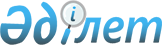 Некоторые вопросы Министерства иностранных дел Республики Казахстан
					
			Утративший силу
			
			
		
					Постановление Правительства Республики Казахстан от 26 сентября 2002 года N 1060. Утратило силу - постановлением Правительства РК от 28 октября 2004 г. N 1118 (P041118)



      В соответствии с 
 Указом 
 Президента Республики Казахстан от 28 августа 2002 года N 931 "О мерах по дальнейшему совершенствованию системы государственного управления Республики Казахстан" Правительство Республики Казахстан постановляет: 




      1. Внести в 
 постановление 
 Правительства Республики Казахстан от 21 октября 1999 года N 1578 "Вопросы Министерства иностранных дел Республики Казахстан" (САПП Республики Казахстан, 1999 г., N 49, ст. 472) следующие изменения: 



      в Положении о Министерстве иностранных дел Республики Казахстан (МИД), утвержденном указанным постановлением: 



      в абзаце втором пункта 1 слово "ведомства" заменить словом "ведомство", слова "Комитет по инвестициям" исключить; 



      подпункт 6-1) пункта 10 исключить; 



      в пункте 11: 



      в подпункте 9) слова ", а также по вопросам инвестиционной политики Республики Казахстан" исключить; 



      подпункт 9-1) исключить. 




      2. Признать утратившими силу: 



      1) пункты 1, 2 
 постановления 
 Правительства Республики Казахстан от 31 января 2001 года N 166 "Некоторые вопросы Министерства иностранных дел Республики Казахстан"; 



      2) 
 постановление 
 Правительства Республики Казахстан от 10 июня 2002 года N 628 "О внесении изменений в постановление Правительства Республики Казахстан от 11 января 2002 года N 39". 



      3. Министерству иностранных дел Республики Казахстан принять необходимые меры, вытекающие из настоящего постановления. 




      4. Настоящее постановление вступает в силу со дня подписания. 


      

Премьер-Министр




      Республики Казахстан


					© 2012. РГП на ПХВ «Институт законодательства и правовой информации Республики Казахстан» Министерства юстиции Республики Казахстан
				